DSA PTSA CHECK REQUEST FORMPLEASE PRINT CLEARLY Type of Request (Check One)________ Reimbursable Expense		_______   Approved Grant Reimbursement/Payment________ Vendor Payment			________ Funds Request for Petty Cash	Amount Requested or Withdrawn:  $					Make Check Payable To:  _____________________________________________________________Please SELECT (see Procedure below for Requesting Funds)_____ DSA STAFF ONLY:  Check delivered to staff mailbox in main office _____ FOR NON-DSA STAFF OR INVOICE PAYMENT:  Mail check to the following address: NAME/COMPANY NAME						STREET ADDRESS 	CITY							STATE			               ZIP				 		 Requested by: Print Name:							  Telephone 				Signature							Date:					Position:  _______ DSA Staff   _______ PTSA member   ________OtherReason for Expenditure/PTSA Budget Category:					____________Procedure for Requesting Checks:Check Request Forms are available online or on paper in the DSA PTSA folder in the Main Office.  Please rename downloaded form as lastname-projectname.docComplete request and attach original receipts for purchases or original invoice for vendor payments to the form.  The form and receipts are REQUIRED for processing.  Submit requests to brittneyjean@gmail.com or place in the DSA PTSA folder in the Main Office.  Payments to DSA staff will be delivered to staff mailboxes. Payments to all others will be mailed unless otherwise instructed.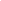 